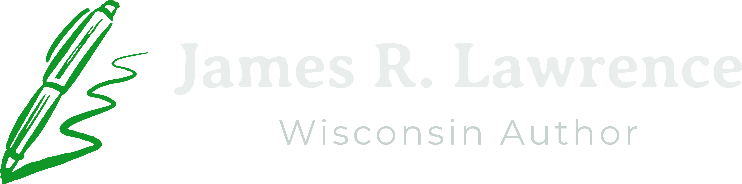 PERFORMANCE RIGHTS APPLICATIONThis is an application to produce a full-length play, one-act, musical, or a complete published collection of one-act plays by one author. 
We advise you not to hold auditions, begin rehearsals or make any major production plans before you have obtained written permission to proceed. If your application is immediately approved, you will receive a license within 24 hours by email. If your application requires review, you should receive a response by email within a few days. Minimum performance fee on all plays is $100 for opening night and $75 for every subsequent performance. We encourage video streaming, and there would be no additional fee for this. Production Information:No play represented by James R. Lawrence may be produced unless written authorization is obtained from James R. Lawrence. All plays are protected under international copyright laws. Any unauthorized performance of these works constitutes an infringement of the copyright and a violation of the law, with potentially serious consequences for the infringer.Bottom of Form  I agree to the Terms and Conditions for James R. Lawrence performance rights. Name: Application Description: Title of Play: Performance Dates: Number of Performances: Venue: Venue Address: Comments: How did you hear about James R. Lawrence plays? 